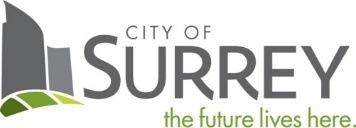 SCHEDULE C – FORM OF QUOTATIONRFQ Title:  BC Vintage Truck Museum – Reroofing ProjectRFQ No:  1220-040-2023-037CONTRACTORLegal Name of Contractor: 		Contact Person and Title:		Business Address:		Business Telephone:		Business Fax:			Business E-Mail Address:		TO:CITY OF SURREYCity Representative: 	Sunny Kaila, Manager, Procurement ServicesEmail for PDF Files:	purchasing@surrey.caIf this Quotation is accepted by the City, a contract will be created as described in:(a)	the Contract;(b)	the RFQ; and(c)	other terms, if any, that are agreed to by the parties in writing.Capitalized terms used and not defined in this Quotation will have the meanings given to them in the Contract and RFQ.  Except as specifically modified by this Quotation, all terms, conditions, representations, warranties and covenants as set out in the Contract and RFQ will remain in full force and effect.I/We have reviewed the sample Contract (Schedule B).  If requested by the City, I/we would be prepared to enter into the sample Contract, amended by the following departures (list, if any):Section			Requested Departure(s) / Alternative(s)The City requires that the successful Contractor have the following in place before providing the Work:Workers’ Compensation Board coverage in good standing and further, if an “Owner Operator” is involved, personal operator protection (P.O.P.) will be provided,Workers' Compensation Registration Number ___________________________;Prime Contractor qualified coordinator is Name:  _______________ and Contact Number:  _________________________;Insurance coverage for the amounts required in the proposed Contract as a minimum, naming the City as additional insured and generally in compliance with the City’s sample insurance certificate form available for reference as Attachment 2;(d)	City of Surrey or Intermunicipal Business License:  Number ________________;(e)	If the Contractor’s goods and services are subject to GST, the Contractor’s GST Number is _____________________________________; and(f)	If the Contractor is a company, the company name indicated above is registered with the Registrar of Companies in the Province of British Columbia, Canada, Incorporation Number ___________________________________.As of the date of this Quotation, we advise that we have the ability to meet all of the above requirements except as follows (list, if any):Section			Requested Departure(s) / Alternative(s)The Contractor acknowledges that the departures it has requested in Sections 3 and 4 of this Quotation will not form part of the Contract unless and until the City agrees to them in writing by initialing or otherwise specifically consenting in writing to be bound by any of them.Changes and Additions to Specifications and Scope:In addition to the warranties provided in the Contract, this Quotation includes the I/We have reviewed the RFQ, Schedule A – Scope of Work and Contract Drawings.  If requested by the City, I/we would be prepared to meet those requirements, amended by the following departures and additions (list, if any):Section			Requested Departure(s) / Alternative(s)SCHEDULE OF QUANTITIES AND PRICESThe Contractor offers to supply to the City of Surrey the Goods and Services for the prices plus applicable taxes as follows:Table A – Price Summary TableTable B – Detailed PricingList of Optional Prices:The following is a list of Optional Price(s) to the Work and forms part of this RFQ, upon the acceptance of any or all of the Optional Price(s).  The Optional Prices are an addition or a deduction to the Total Quotation Price and do not include GST.  DO NOT state a revised Total Quotation Price.List of Separate Prices:The following is a list of Separate Price(s) to the Work and forms part of this RFQ, upon the acceptance of any or all of the Separate Price(s).  The Separate Prices are an addition or a deduction to the Total Quotation Price and do not include GST.  DO NOT state a revised Total Quotation Price.Force Account Labour and Equipment Rates:  Contractors should complete the following tables setting out the all-inclusive hourly labour rates including Overhead and profit for approved extras/credits for all applicable categories of labour (use the spaces provided and/or attach additional pages, if necessary):Table 1 – Hourly Labour Rate Schedule for Services:	Table 2 – Hourly Equipment Rate Schedule:Preliminary Construction Schedule:Contractors should provide a preliminary construction schedule, with major item descriptions and time:(a)	Commence the Work on or before:  ______________________; and(b)	to achieve Substantial Performance of the Work on or before:  _____ (WORK DURATION).Contractor should provide a Microsoft Project (or similar) schedule outlining the Critical Path and should include all major phases of the Work and indicate start and substantial completion dates for each.Proposed Disposal Site:  ________________________________________________Key Personnel & Subcontractors:Contractors should provide information on the background and experience of all key personnel proposed for the performance of the Work (use the spaces provided and/or attach additional pages, if necessary):Contractors should identify subcontractors, if any, the Contractor intends to use for the performance of the Work, describe the portion of the Work proposed to be subcontracted and a description of the relevant experience of the subcontractor, using a format similar to the following: The City reserves the right of approval for each of the subcontractors and material suppliers.  The Contractor will be given the opportunity to substitute an acceptable subcontractor and material supplier, if necessary.Experience, Reputation and ResourcesContractors should provide information on their relevant experience and qualifications for the performance of the Work similar to those required by the Contract (use the spaces provided and/or attach additional pages, if necessary):Contractors should provide references for work performed by your firm of a similar nature and value (name and telephone number).  The City's preference is to have a minimum of three references.  Previous clients of the Contractor may be contacted at the City’s discretion (use the spaces provided and/or attach additional pages, if necessary)I/We the undersigned duly authorized representatives of the Contractor, having received and carefully reviewed the RFQ and the Contract, submit this Quotation in response to the RFQ.This Quotation is executed by the Contractor this _______ day of _______________, 202__.CONTRACTORI/We have the authority to bind the Contractor.ItemDescriptionAmount ($)1.0General$2.0Roof Replacement$3.0Miscellaneous / Other work$4.0$5.0$Sub-TotalTaxes (5%):Total Quotation Price:Sub-TotalTaxes (5%):Total Quotation Price:$Sub-TotalTaxes (5%):Total Quotation Price:Sub-TotalTaxes (5%):Total Quotation Price:$Sub-TotalTaxes (5%):Total Quotation Price:Sub-TotalTaxes (5%):Total Quotation Price:$DescriptionDescriptionUnit of MeasureEstimated QuantityUnit Price($)Amount($)1.0    General1.0    General1.0    General1.0    General1.0    General1.0    General1.1Bonds / InsuranceLump Sum$1.2MobilizationLump Sum$1.3Site Protection and AccessLump Sum$1.4Lump Sum$1.0 Sub-Total: (Carry forward to the line “1.0” in the Price Summary Table above)1.0 Sub-Total: (Carry forward to the line “1.0” in the Price Summary Table above)1.0 Sub-Total: (Carry forward to the line “1.0” in the Price Summary Table above)1.0 Sub-Total: (Carry forward to the line “1.0” in the Price Summary Table above)1.0 Sub-Total: (Carry forward to the line “1.0” in the Price Summary Table above)$2.0    Roof Replacement2.0    Roof Replacement2.0    Roof Replacement2.0    Roof Replacement2.0    Roof Replacement2.0    Roof Replacement2.1DemolitionLump Sum$2.2Vapour BarrierLump Sum$2.3Insulation and Base sheetLump Sum$2.4Cap sheetLump Sum$2.5Sheet Metal FlashingLump Sum$2.6SkylightsLump Sum$2.7Cash Allowance* for wood rot(only for use in the event any wood rot is found in the roof sheathing, decking, or rascia board. etc. once the old roof membrane is removed and surfaces are exposed)Lump Sum$5,000.002.8DemobilizationLump Sum$2.9Warranty / CloseoutLump Sum$2.0 Sub-Total: (Carry forward, including 2.7 cash allowance,  to the line “2.0” in the Price Summary Table above)2.0 Sub-Total: (Carry forward, including 2.7 cash allowance,  to the line “2.0” in the Price Summary Table above)2.0 Sub-Total: (Carry forward, including 2.7 cash allowance,  to the line “2.0” in the Price Summary Table above)2.0 Sub-Total: (Carry forward, including 2.7 cash allowance,  to the line “2.0” in the Price Summary Table above)2.0 Sub-Total: (Carry forward, including 2.7 cash allowance,  to the line “2.0” in the Price Summary Table above)$3.0   Miscellaneous / Other Work3.0   Miscellaneous / Other Work3.0   Miscellaneous / Other Work3.0   Miscellaneous / Other Work3.0   Miscellaneous / Other Work3.0   Miscellaneous / Other Work3.1Including all works described in the Plans and Specifications that are not included in any other regular unit price payment items listed herein (complete).Lump Sum$3.2Conduit Linefeet200$ / feet3.0 Sub-Total: (Carry forward to the line “3.0” in the Price Summary Table above)3.0 Sub-Total: (Carry forward to the line “3.0” in the Price Summary Table above)3.0 Sub-Total: (Carry forward to the line “3.0” in the Price Summary Table above)3.0 Sub-Total: (Carry forward to the line “3.0” in the Price Summary Table above)3.0 Sub-Total: (Carry forward to the line “3.0” in the Price Summary Table above)$*	Contractors will request written approval from the Consultant for authorization to use the Cash Allowance.CURRENCY: CanadianPayment Terms:A cash discount of ____% will be allowed if invoices are paid within ___ days, or the ___ day of the month following, or net 30 days, on a best effort basis.*	Contractors will request written approval from the Consultant for authorization to use the Cash Allowance.CURRENCY: CanadianPayment Terms:A cash discount of ____% will be allowed if invoices are paid within ___ days, or the ___ day of the month following, or net 30 days, on a best effort basis.*	Contractors will request written approval from the Consultant for authorization to use the Cash Allowance.CURRENCY: CanadianPayment Terms:A cash discount of ____% will be allowed if invoices are paid within ___ days, or the ___ day of the month following, or net 30 days, on a best effort basis.*	Contractors will request written approval from the Consultant for authorization to use the Cash Allowance.CURRENCY: CanadianPayment Terms:A cash discount of ____% will be allowed if invoices are paid within ___ days, or the ___ day of the month following, or net 30 days, on a best effort basis.*	Contractors will request written approval from the Consultant for authorization to use the Cash Allowance.CURRENCY: CanadianPayment Terms:A cash discount of ____% will be allowed if invoices are paid within ___ days, or the ___ day of the month following, or net 30 days, on a best effort basis.*	Contractors will request written approval from the Consultant for authorization to use the Cash Allowance.CURRENCY: CanadianPayment Terms:A cash discount of ____% will be allowed if invoices are paid within ___ days, or the ___ day of the month following, or net 30 days, on a best effort basis.Description of Optional PricesDescription of Optional PricesAdditionDeductionOP-1Performance Supply and installation of 2-Ply modified bitumen membrane with 15 Year Manufacturer’s Warranty.$$OP-2Performance Supply and installation of 2-Ply modified bitumen membrane with composite reinforcement to obtain 20 Year Manufacturer’s Warranty.$$Description of Separate Price ItemsAdditionDeduction SP-1. Performance Bond at 50% of total contract value: SP-1. Performance Bond at 50% of total contract value: SP-1. Performance Bond at 50% of total contract value: CCDC 221 (latest Preferred)$$ SP-2. Labour and Material Payment Bond at 50% of total contract value: SP-2. Labour and Material Payment Bond at 50% of total contract value: SP-2. Labour and Material Payment Bond at 50% of total contract value:	CCDC	222 (latest Preferred)$$Labour CategoryStraight Time/hr(Plus GST)Overtime Rate/hr(Plus GST).1  Superintendent$$.2  Foreman$$.3  Journeyman$$.4  Apprentice$$.5  Skilled Labourer$$.5$$.6$$No.Equipment Description (State)Hourly Equipment Rate$$ACTIVITYTime from Notice to Proceed in DaysTime from Notice to Proceed in DaysTime from Notice to Proceed in DaysTime from Notice to Proceed in DaysTime from Notice to Proceed in DaysTime from Notice to Proceed in DaysTime from Notice to Proceed in DaysTime from Notice to Proceed in DaysTime from Notice to Proceed in DaysTime from Notice to Proceed in Days102030405060708090100Name:Experience:Dates:Project Name:Responsibility:Responsibility:Subcontractor ServicesSubcontractor NameYears of Working with ContractorBusiness Telephone Number and Business Email Address________________________________________(Legal Name of Contractor)_________________________________________(Signature of Authorized Signatory)_________________________________________(Print Name and Position of Authorized Signatory)________________________________________(Signature of Authorized Signatory)________________________________________(Print Name and Position of Authorized Signatory)